Makale adı Verdana 9 punto ve ortalı olmalıdır. Title of Manuscript should be Verdana 9 pt  and centered of line.Article history:   Received 00 December 00    /   Accepted 00 February 00ANA BAŞLIKÇalışmalar Word.doc olarak gönderilmelidir. Kağıt boyutu: A4Sayfa kenar boşlukları: Üst boşluk: 2,5 	alt boşluk: 2,5		sağ: 2,5	sol: 3,5 	cilt payı: 0Makalenin aşağıda belirtilen düzende olmalıdır: Başlık, özet, anahtar kelimeler, abtract, keywords,  giriş, materyal ve yöntem, bulgular,  sonuç ve tartışma, teşekkür, kaynaklar,  extended abstract Konu başlıkları Verdana yazı stili 11 punto, tam aralıklı olmalıdır. Ana metin Verdana 9 Punto, tam aralıklı ve iki yana yaslı olarak yazılmalıdır. Başlıklardan önce ve sonra 6 nk aralık bırakılmalı. Paragraflar arasında aralık 3nk olmalı. Kelime sayısı 8.000 kelimeden fazla olmamalı ,(kaynak, şekil, tablo yazıları dahil)Alt BaşlıkAlt başlıklar yine Verdana 9 Punto ile yazılmalıdır. Yazı iki yana yaslı olmalıdır.TabloTablo adı tablonun üstünde tablo ile hizalı ve tablo sayfaya göre ortalı olmalıdır.Tablo 1. Örnek TabloGörsellerGörsel adı görselin altında görselle hizalı olmalıdır ve görsel sayfaya göre ortalı durmalıdır.Görseller 300 dpi çözünürlükte olmalı ve ayrıca TIFF olarak gönderilmelidir.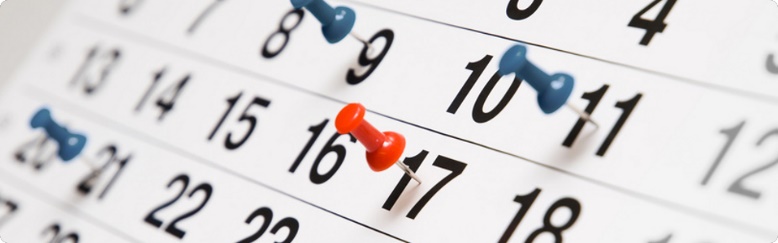 Şekil 1. Örnek şekilDenklemlerDenklemler MathType ile yazılmalıdır. Her denklemin numarası denklemin yanına yazılmalıdır. Denklem sayfaya göre ortalı olmalıdır. (1) DipnotlarDergimiz dipnotlara izin vermemektedir.KAYNAKLARKaynakça APA Formatında, Verdana 9 punto  olmalıdır. Kitap, bildiri kitabı, dergi vb. ayrım yapılmadan soyadına göre alfabetik sıra ile yazılmalıdır. Kaynak ikinci satırdan itibaren 0,5 cm girinti ile yazılmalıdır. Kaynağın İngilizce adı  (eğer ilgili yayında abstract var ise) parantez içerisinde verilmeli (aşağıdaki örnekte olduğu gibi). KitapHackworth, J. 2007. The Neoliberal City: Governance, Ideology, and Development in American Urbanism. Ithaca, NY: Cornell University Press.Bildiri kitabıKuşçu Şimşek, Ç., Kozaman, S., Şengezer, B., (2014). İstanbul’daki kentsel gelişme yeşil alan çelişkisi (Contradiction between urban development and green area in Istanbul). In: Ü. Akkemik (Eds.), İstanbul Ormanlarının Sorunları ve Çözüm Önerileri. Türkiye Ormancılar Derneği Marmara Şubesi Yayını, İstanbul, pp.157-178,(In Turkish).Dergi Gormus, S., Cengiz, S., Tagil, S. (2018) Proposing an agricultural belt to protect a city’s semi-rural characteristics: The example of Bartın, Turkey, Landscape Research 3 (1):170-180. DOI: 10.1080/01426397.2018.1459526Web sayfası URL-1, (2017). http://www.sabah.com.tr/fotohaber/ekonomi/3-havalimani-kadikoyun-uc-kati/17, (accessed in: 05.06.2017), (In Turkish).EXTENDED ABSTRACT Verdana 9 Punto ile yazılmalıdır. Yazı iki yana yaslı, 500-700 kelime arasında olmalıdır. ÖZETÖzet Verdana yazı sitili 7 punto büyüklüğünde, iki yana yaslı ve en fazla 200 kelimeden oluşmalıdır.Anahtar Kelimeler:En az 3  en fazla 5 anahtar kelime olmalıdır. Her anahtar kelime virgül ile ayrılmalı ve büyük harhle başlamalıdır.ABSTRACTÖzet Verdana yazı sitili 7 punto büyüklüğünde, iki yana yaslı ve en fazla 200 kelimeden oluşmalıdır.Keywords:En az 3 en fazla 5 anahtar kelime olmalıdır. Her anahtar kelime virgül ile ayrılmalı ve büyük harhle başlamalıdır.Örnek Kolun BaşlığıKolon AKolon BSatır 112Satır 234Satır 356